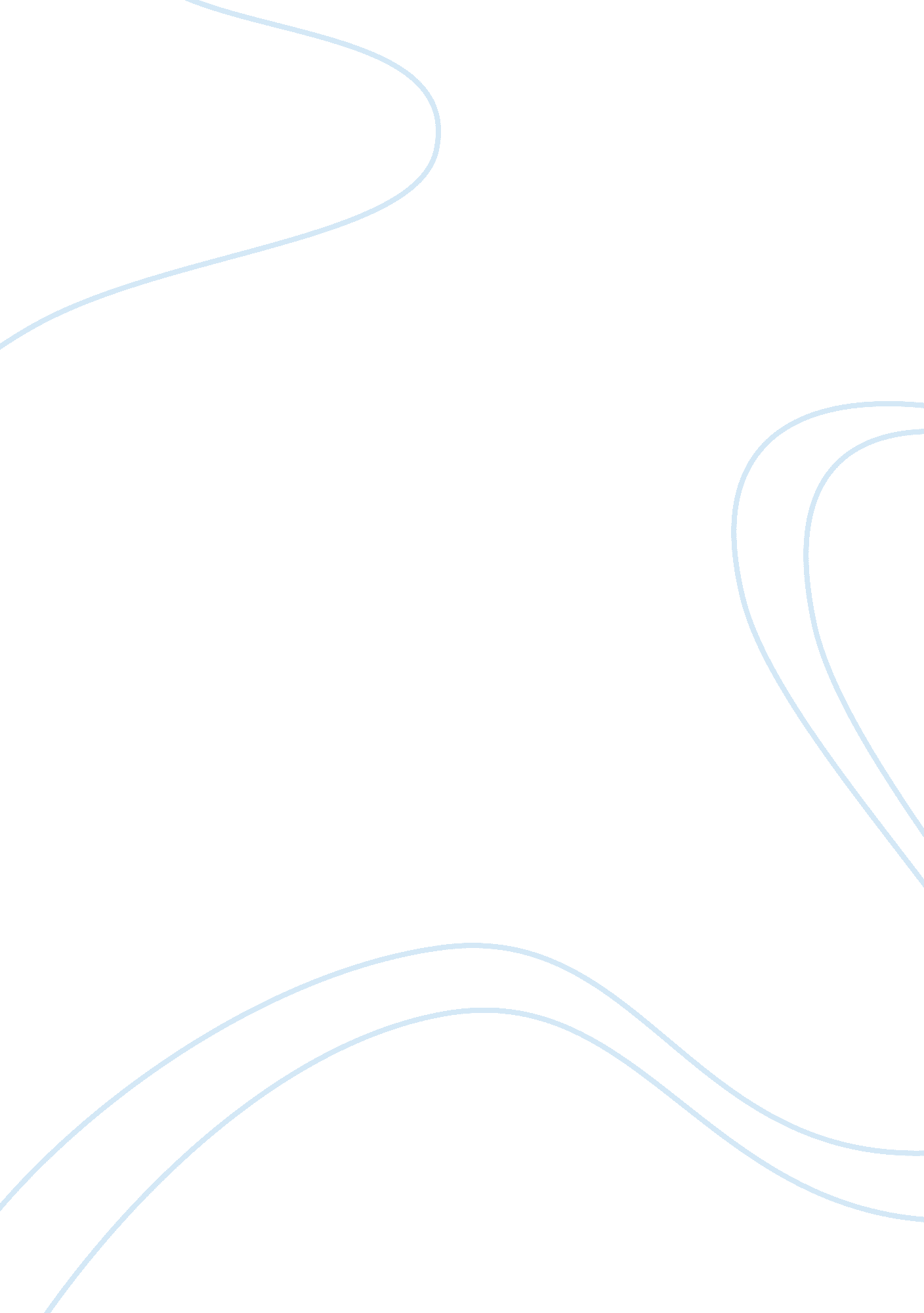 Pharmacy from my childhoodEducation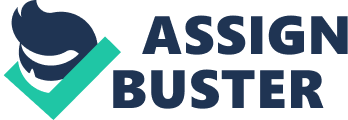 Personal ment on Pharmacy “ Keep your dreams alive. Understand to achieve anything requires faith and belief in yourself, vision, hard work, determination and dedication. Remember all things are possible for those who believe” (Gail Devers) 
Courage, willpower and determination to follow my dreams brought me a long way. 
I have been fascinated by pharmacy since my childhood. This interest and curiosity began a lot of years back when my mother took me to the tour of the Upper Levisa clinic retail pharmacy, where she worked as a pharmacy tech for fifteen years. As I had always wanted to pursue my career in medicine, I was captivated by the working of the pharmacy. As a sixteen year old, I wanted to work as a volunteer so to gain some experience in the field I was so determined to opt as my future profession. While I was engrossed in observing my surroundings, my mother introduced me to her boss Fran Reason and her husband who was the chief of pharmacy at Pikeville Medical. I was amazed as to how she could remember all the names of the drugs but for her drugs was a part of life. She was an angel for the hundred of patients visiting there. As she worked through with a beautiful calm smile, I wondered about the human body, it’s functioning and how a drug can help if it develops a default. 
That was the time when I decided what I wanted to be in life. I wanted an answer for all my queries and being a successful pharmacist was my drive since then. The keenness I own for the subjects of sciences - especially Chemistry - motivated me to consider regarding my future occupation and how a degree related to chemistry could be an option for me. I have at all times benefited from science and math all through my schooling and I have realized that I can merge both in a profession in pharmacy. I consider pharmacy to be a rapidly- developing career and distinguish that pharmacists are a great deal occupied in the initiation of new drugs for all sorts of diseases, and I find the thought of working in this area inspiring. My real enthusiasm lies in assisting others in a secure and successful method with the utilization of ground-breaking pharmaceutical medicines. I have grown to be inspired by my own aspiration of turning into a Pharmacist as I aim to make better the daily lives of people. 
I work in the retail pharmacy Upper Levisa pharmacy during the week and summers when I don’t have classes. I attended school at Big Sandy Community and technical college at Pikeville Kentucky. I will be graduating with an associate in science from Big Sandy. I went to Bluegrass Lexington and have graduated my high school at East Ridge High school valedictorian. I now want to go further with my studies and do my masters as well. I believe my prior education, personal upbringing and work experience has provided me with an excellent background for the challenge of opting pharmacy as career. I love the field of pharmacy and to achieve my goal I am determined not to give up. In the interesting and vast subject of chemistry I for the most part enjoyed learning concerning the composition of various molecules, their several functional groups and in addition instrumental examination - I was fascinated more often than not by these 
since they allow an individual to observe the subject of chemistry in action. All through one component I particularly took pleasure in learning how particular elements of molecules and drugs affect specific organs which after that connect to what I studied in biology on the topic of the concurrent purpose of organs and the method in which single small transformation can carry out a huge influence on the body - to a great extent similar to in the built-up and administering of medications. I completely agree with the quote “ I am among those who think that science has great beauty. A scientist in his laboratory is not only a technician: he is also a child placed before natural phenomena which impress him like a fairy tale." (Marie Curie) 
Pharmacists give out prescription medicines to clients, generally in a retail store surroundings. They in addition make sure that their clients understand appropriate utilization of medicine, over and above side effects and relations of drugs. A profession in pharmacy proposes many rewards, together with an outstanding salary, a great quantity of professional opportunities and the contentment of serving people. An occupation in pharmacy is a helpful one for people with outstanding interpersonal ability who take pleasure in working together with many various people. No consecutive two days are similar, as the pharmacist will come across a broad variety of circumstances, together with coronary patients having many various kinds of medicine, parents requiring urgent antibiotics for a youngster and individuals purchasing insulin for their diabetic pets. Opportunities for promotion are nice in chain stores. A pharmacist is capable of becoming pharmacy administrator or director at the different store, then go upward to the regional or district level and yet to a rank at headquarters of a company. Learning pharmacy is mentally and intellectually challenging and invigorating as an individual will obtain in-depth information of a variety of topics from the fundamental and applied sciences for instance, biochemistry, physiology and higher level of neuron pharmacology to general concepts of pharmacy. I believe I will form advanced problem-solving and communication skills plus research expertise in the practice setting or laboratory. 

Work cited: 
Medoff, Lisa. Stressed Out Students Guide to Dealing with Tests. New York, NY: Ka 